School Technology Plan TemplateMISSION/VISION STATEMENTA mission statement defines your school’s goals and objectives and its approach to reach those objectives. A vision statement describes the desired future position of the school. MISSION/VISION STATEMENTA mission statement defines your school’s goals and objectives and its approach to reach those objectives. A vision statement describes the desired future position of the school. Questions to consider:Does your school/district already have a mission or vision statement?Does your district have a strategic plan? How does this connect to it?What motivates your staff to embrace change?TECHNOLOGY PLAN COMMITTEE MEMBERSThe following people are acknowledged for their time, thoughtful contributions, and commitment to this learning.TECHNOLOGY PLAN COMMITTEE MEMBERSThe following people are acknowledged for their time, thoughtful contributions, and commitment to this learning.Questions to consider:When/where will these meetings be held so that its available to all? (e.g., before school, after school, staff meetings, virtual/in person, etc.)How often will these meetings be held? How much additional effort is expected from staff?Is it mandatory or optional for staff?How to provide a space for safe conversation where people feel heard and valued?Have you included all stakeholders (e.g., teachers, educational assistants, students, parents, school trustee, district administrator, community members, etc.)?How is this information being communicated/shared out?GUIDING PRINCIPLES – International Society for Technology in Education (ISTE) StandardsThese standards are a road map to helping students become empowered learners. They will deepen educators’ practices, promote collaboration, and challenge them to re-think traditional approaches.GUIDING PRINCIPLES – International Society for Technology in Education (ISTE) StandardsThese standards are a road map to helping students become empowered learners. They will deepen educators’ practices, promote collaboration, and challenge them to re-think traditional approaches.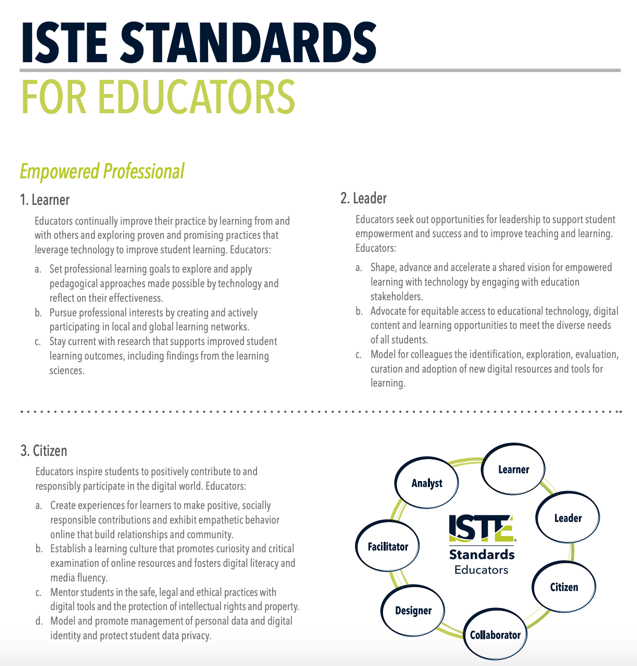 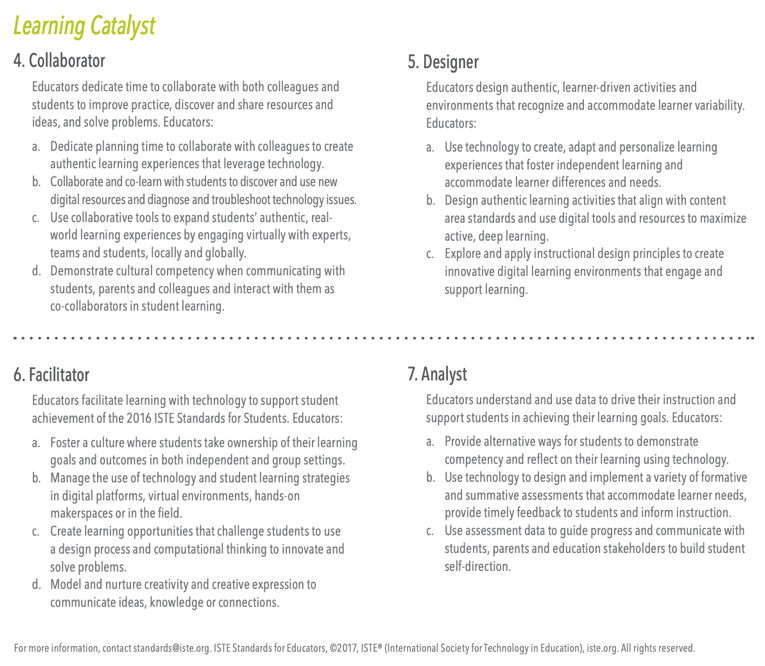 Questions to consider:How can this be used as a guide?Where are you seeing examples of this already?What are you trying to accomplish?If working in BC – can link to BC Digital Literacy Framework?NEEDS ASSESSMENT AND ANALYSISOverall feeling from teachers and other stakeholders about educational technology in the school currently. NEEDS ASSESSMENT AND ANALYSISOverall feeling from teachers and other stakeholders about educational technology in the school currently. Samples:The Organizational Climate Questionnaire (OCDQ-RE)Denison Organizational Culture Survey (sample report)Staff Technology Survey by Emily Miller (Google Forms)Family & Community Members Technology Survey by Emily Miller (Google Forms)Questions to consider:Which different stakeholder groups need to be targeted with a need’s assessment?What is the best way to do this? (e.g., survey, interview, informal and formal observations, focus groups, etc.)What does the data show?DISTRICT AND SCHOOL INFRASTRUCTUREThere are many things that need to be in place in order for a school to run a successful technology program. Outline your district and school’s infrastructure.DISTRICT AND SCHOOL INFRASTRUCTUREThere are many things that need to be in place in order for a school to run a successful technology program. Outline your district and school’s infrastructure.Questions to consider:What is the internet bandwidth in your building(s)? What is your device to teacher and device to student ratio?What district digital resources do you have access to? Are there guidelines?What is the district and school protocol for device maintenance and upgrades?What is the structure of support within the school/district?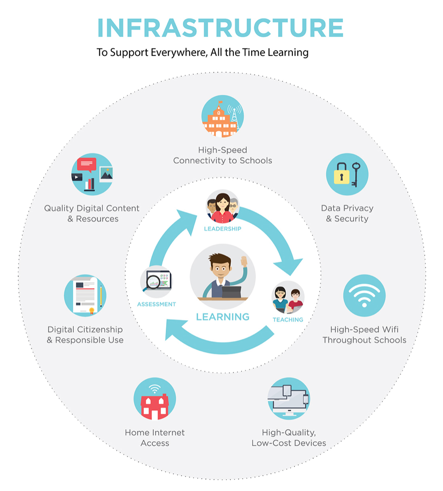 Is there a student support team?https://tech.ed.gov/netp/graphics/PLAN AND PROCEDUREIn the tables below, list your school goals and specific information about how your school can achieve those goalsGoal #1:Timeline:Questions to consider:How could this connect to the District Strategic Plan?How do you address perceptions of ease of use and usefulness when it comes to new technology?How to encourage innovation?What are the expectations of teachers in their use of technology?How to make the learning an authentic, hands-on, and a worthwhile experience?How to develop opportunities for capacity building for staff – small and large group?How to plan for a variety of learning experiences – formal and informal?Who will be providing those learning experiences? (e.g. district experts, colleagues, teacher in another school, observations, co-teaching, mentor, etc.)Who is going to be collecting the evidence?How do you track progress?How often do you build in reflective action to review the goals and progress?Is the timeline realistic?Evidence:Resources Needed:Questions to consider:How could this connect to the District Strategic Plan?How do you address perceptions of ease of use and usefulness when it comes to new technology?How to encourage innovation?What are the expectations of teachers in their use of technology?How to make the learning an authentic, hands-on, and a worthwhile experience?How to develop opportunities for capacity building for staff – small and large group?How to plan for a variety of learning experiences – formal and informal?Who will be providing those learning experiences? (e.g. district experts, colleagues, teacher in another school, observations, co-teaching, mentor, etc.)Who is going to be collecting the evidence?How do you track progress?How often do you build in reflective action to review the goals and progress?Is the timeline realistic?Outcome(s):Outcome(s):Questions to consider:How could this connect to the District Strategic Plan?How do you address perceptions of ease of use and usefulness when it comes to new technology?How to encourage innovation?What are the expectations of teachers in their use of technology?How to make the learning an authentic, hands-on, and a worthwhile experience?How to develop opportunities for capacity building for staff – small and large group?How to plan for a variety of learning experiences – formal and informal?Who will be providing those learning experiences? (e.g. district experts, colleagues, teacher in another school, observations, co-teaching, mentor, etc.)Who is going to be collecting the evidence?How do you track progress?How often do you build in reflective action to review the goals and progress?Is the timeline realistic?Goal #2:Timeline:Questions to consider:How could this connect to the District Strategic Plan?How do you address perceptions of ease of use and usefulness when it comes to new technology?How to encourage innovation?What are the expectations of teachers in their use of technology?How to make the learning an authentic, hands-on, and a worthwhile experience?How to develop opportunities for capacity building for staff – small and large group?How to plan for a variety of learning experiences – formal and informal?Who will be providing those learning experiences? (e.g. district experts, colleagues, teacher in another school, observations, co-teaching, mentor, etc.)Who is going to be collecting the evidence?How do you track progress?How often do you build in reflective action to review the goals and progress?Is the timeline realistic?Evidence:Resources Needed:Questions to consider:How could this connect to the District Strategic Plan?How do you address perceptions of ease of use and usefulness when it comes to new technology?How to encourage innovation?What are the expectations of teachers in their use of technology?How to make the learning an authentic, hands-on, and a worthwhile experience?How to develop opportunities for capacity building for staff – small and large group?How to plan for a variety of learning experiences – formal and informal?Who will be providing those learning experiences? (e.g. district experts, colleagues, teacher in another school, observations, co-teaching, mentor, etc.)Who is going to be collecting the evidence?How do you track progress?How often do you build in reflective action to review the goals and progress?Is the timeline realistic?Outcome(s):Outcome(s):Questions to consider:How could this connect to the District Strategic Plan?How do you address perceptions of ease of use and usefulness when it comes to new technology?How to encourage innovation?What are the expectations of teachers in their use of technology?How to make the learning an authentic, hands-on, and a worthwhile experience?How to develop opportunities for capacity building for staff – small and large group?How to plan for a variety of learning experiences – formal and informal?Who will be providing those learning experiences? (e.g. district experts, colleagues, teacher in another school, observations, co-teaching, mentor, etc.)Who is going to be collecting the evidence?How do you track progress?How often do you build in reflective action to review the goals and progress?Is the timeline realistic?Goal #3:Timeline:Questions to consider:How could this connect to the District Strategic Plan?How do you address perceptions of ease of use and usefulness when it comes to new technology?How to encourage innovation?What are the expectations of teachers in their use of technology?How to make the learning an authentic, hands-on, and a worthwhile experience?How to develop opportunities for capacity building for staff – small and large group?How to plan for a variety of learning experiences – formal and informal?Who will be providing those learning experiences? (e.g. district experts, colleagues, teacher in another school, observations, co-teaching, mentor, etc.)Who is going to be collecting the evidence?How do you track progress?How often do you build in reflective action to review the goals and progress?Is the timeline realistic?Evidence:Resources Needed:Questions to consider:How could this connect to the District Strategic Plan?How do you address perceptions of ease of use and usefulness when it comes to new technology?How to encourage innovation?What are the expectations of teachers in their use of technology?How to make the learning an authentic, hands-on, and a worthwhile experience?How to develop opportunities for capacity building for staff – small and large group?How to plan for a variety of learning experiences – formal and informal?Who will be providing those learning experiences? (e.g. district experts, colleagues, teacher in another school, observations, co-teaching, mentor, etc.)Who is going to be collecting the evidence?How do you track progress?How often do you build in reflective action to review the goals and progress?Is the timeline realistic?Outcome(s):Outcome(s):Questions to consider:How could this connect to the District Strategic Plan?How do you address perceptions of ease of use and usefulness when it comes to new technology?How to encourage innovation?What are the expectations of teachers in their use of technology?How to make the learning an authentic, hands-on, and a worthwhile experience?How to develop opportunities for capacity building for staff – small and large group?How to plan for a variety of learning experiences – formal and informal?Who will be providing those learning experiences? (e.g. district experts, colleagues, teacher in another school, observations, co-teaching, mentor, etc.)Who is going to be collecting the evidence?How do you track progress?How often do you build in reflective action to review the goals and progress?Is the timeline realistic?COMMUNITY RESOURCES AND SUPPORTThere are many ways to get technical and financial aid to support the success of a technology plan. Do some research into how the surrounding community can help support your specific school goals.  COMMUNITY RESOURCES AND SUPPORTThere are many ways to get technical and financial aid to support the success of a technology plan. Do some research into how the surrounding community can help support your specific school goals.  Questions to consider:What is the process for requesting funding from the School District?How can your PAC help support your technology plan?Are there any businesses in your community…that offer technology grants?that are donating old technology?That can collect donations to support a technology fund?If needed, use this Technology Grant Application Template to request district or community funding support. Please make a copy and customize as needed.